INSTRUCTIONSThe applicant shall ensure construction does not interfere with underground utilities. The applicant is responsible for payment of any and all fees. The Village shall have a minimum of 3 working days to review all applications prior to issuing a fence permit. Due Date: __________________The applicant shall be responsible for assuring that all construction conforms with and is in accordance with the approved permit. The applicant shall submit a “scaled” drawing which clearly shows the location of the fence and the main structure on the property. The height and location of the proposed fence meets the requirements set forth in the Village of Philo Zoning Ordinance (Article 8, Section 8.1).  You must present a copy of the recorded subdivision plat for your property. It can be obtained at the Champaign County Recorder of Deeds located at 1776 East Washington, Urbana IL  61802. The applicant (or property owner) is responsible for identifying property lines. The Village takes no responsibility nor will they act as mediator for property line disputes.The Village has the right to inspect the site before and during construction. The applicant shall notify the Village upon completion of the construction so the village may inspect the site and issue an occupancy permit.APPLICATION IS HEREBY MADE BY:OWNERADDRESSTELEPHONEEMAIL 	AUTHORIZED AGENTADDRESSTELEPHONE EMAILCONTRACTORADDRESSTELEPHONEEMAIL Signature: _________________________________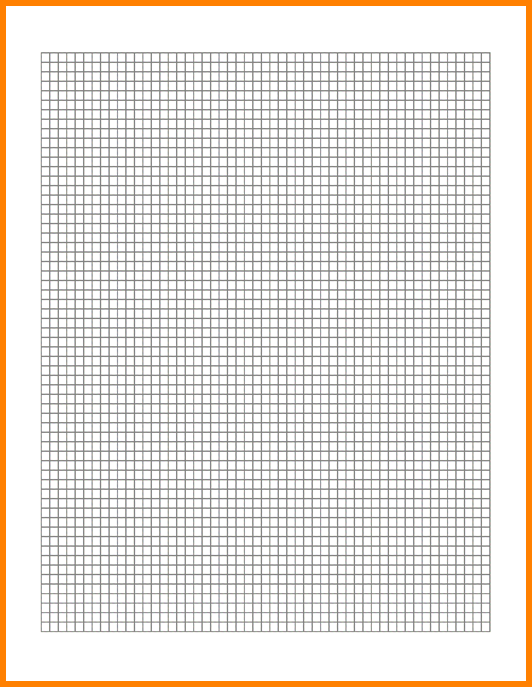 